Открой презентацию. Изучи. Выполни задание.Задание №2 от 10.04.20.  по технологии 7а класс. Сдать  до 17.04.20. Время выполнения 15 мин.Просмотри презентацию и ответь на вопросы:Задание №3 от 24.04.20.  по технологии 7а класс. Сдать  до 28.04.20. Время выполнения 25 мин.Используя интернет, пройди по ссылке https://bouw.ru/article/chto-mozhno-sdelaty-iz-plastikovoy-butilki. Изучи тему: Что можно сделать из пластиковых бутылок.Выбери изделие из статьи или сконструируй сам. Выполни конструкцию изделия. Пришли фото и описание технологии изготовления.Задание №3 от 2.05.20.  по технологии 7а класс. Сдать  до 6.05.20. Время выполнения 30 мин.-Рассмотреть картинки-               -Выполнить изделие из проволоки (можно своё)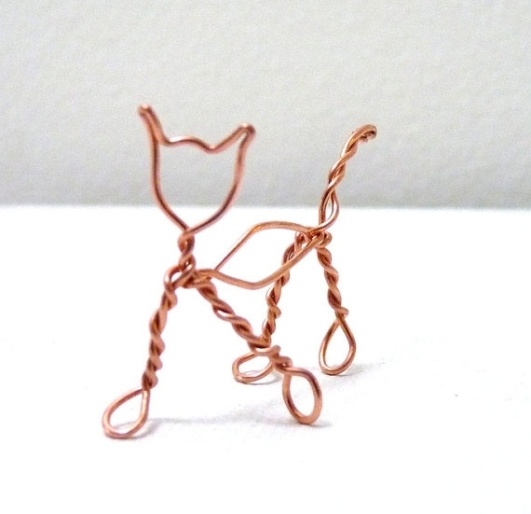 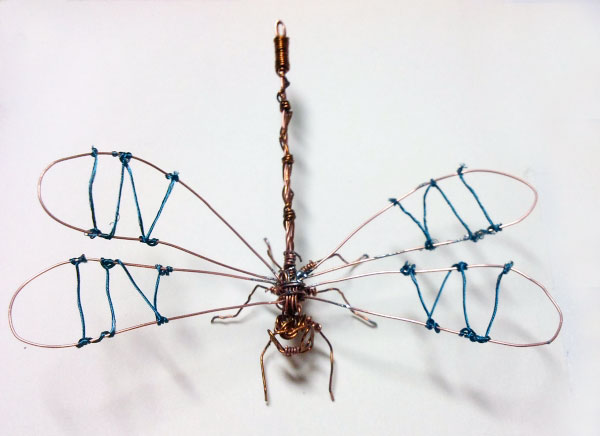 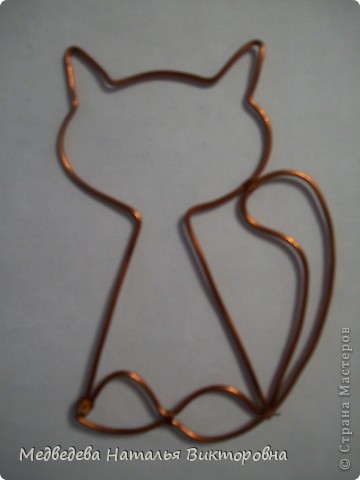 